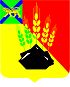 АДМИНИСТРАЦИЯ МИХАЙЛОВСКОГО МУНИЦИПАЛЬНОГО РАЙОНАПОСТАНОВЛЕНИЕ 
_________________              с. Михайловка                  №_____________Об утверждении карты рисков нарушения антимонопольного законодательства, Плана мероприятий (дорожной карты) по снижению рисков нарушения антимонопольного законодательства на 2020 годВ соответствии с Указом Президента Российской Федерации от 21.12.2017 № 618 «Об основных направлениях государственной политики по развитию конкуренции», распоряжением Правительства Российской Федерации от 18.10.2018 № 2258-р «Об утверждении методических рекомендаций по созданию и организации федеральными органами исполни-тельной власти системы внутреннего обеспечения соответствия требованиям антимонопольного законодательства», во исполнение распоряжения Губернатора Приморского края от 28.02.2019 № 52-рг «О мерах по созданию и организации системы внутреннего обеспечения соответствия требованиям антимонопольного законодательства органов исполнительной власти Приморского края» администрация Михайловского муниципального района ПОСТАНОВЛЯЕТ:1. Утвердить карту рисков нарушения антимонопольного законодательства на 2020 год (прилагается).2.  Утвердить План мероприятий (дорожную карту) по снижению рисков нарушения антимонопольного законодательства на 2020 год (прилагается).3. Контроль исполнения настоящего постановления оставляю за собой.И.о. главы Михайловского муниципального района –главы администрации района                              П.А. ЗубокУтверждЕНАпостановлением администрацииМихайловского муниципального районаот ______________ № ___________-паКарта рисков нарушения антимонопольного законодательстваУтверждёнпостановлением администрацииМихайловского муниципального районаот ______________ № ___________-паПлан мероприятий (дорожная карта) по снижению рисков нарушения антимонопольного законодательства на 2020 год№ п/пВид комплаенс - рискаПричины и условия возникновенияУровень рискаНаличие (отсутствие) остаточных рисковВероятность повторного возникновения риска1Нарушение антимонопольного законодательства при принятии нормативных правовых актовПодготовка, согласование и утверждение нормативных правовых актов с нарушением требований антимонопольного законодательстванизкийотсутствиенизкая2Нарушение антимонопольного законодательства при осуществлении закупок товаров, работ, услуг для обеспечения муниципальных нуждВключение в описание объекта закупки требований, влекущих за собой ограничение количества участников закупки;Нарушение порядка определения обоснования начальной (максимальной) цены контракта.Выбор способа определения поставщика (подрядчика, исполнителя), повлекший за собой нарушение антимонопольного законодательствавысокийотсутствиенизкая3Нарушение антимонопольного законодательства при оказании муниципальных услугВзимание платы за предоставление муниципальной услуги, если такая плата не предусмотрена действующим законодательством.Предъявление требований о предоставлении документов, информации или осуществлении действий, предоставление или осуществление которых не предусмотрено действующим законодательствомНеобоснованный отказ в предоставлении услугинизкийотсутствиенизкая4Нарушение антимонопольного законодательства при подготовке ответов на обращения физических или юридических лицНарушение сроков ответов на обращения физических и (или) юридических лиц.Непредоставление ответов на обращения физических и (или) юридических лиц.Низкийотсутствиенизкая5Принятие нормативных правовых актов, затрагивающих интересы субъектов предпринимательской деятельности без проведения процедуры оценки регулирующего воздействияНепроведение ОРВНесоблюдение порядка проведения ОРВНизкийотсутствиенизкая6Нарушение антимонопольного законодательства при проведении проверок физических или юридических лицПроведение проверок физических или юридических лиц при наличии обстоятельств, исключающих право на проведение провероквысокийотсутствиенизкая№ п/пМероприятиеОтветственный исполнитель (структурное подразделение администрации)Срок исполненияНарушение антимонопольного законодательства при принятии нормативных правовых актовНарушение антимонопольного законодательства при принятии нормативных правовых актовНарушение антимонопольного законодательства при принятии нормативных правовых актовНарушение антимонопольного законодательства при принятии нормативных правовых актов1Анализ нормативных правовых актов и проектов нормативных правовых актов на предмет соответствия антимонопольному законодательствуУправление правового обеспеченияДекабрь 2020 года2Анализ ранее выявленных нарушенийУправление правового обеспеченияДекабрь 2020 года3Мониторинг практики применения антимонопольного законодательстваУправление правового обеспеченияВ течение года2.	Нарушение антимонопольного законодательства при осуществлении закупок товаров, работ, услуг для обеспечения муниципальных нужд2.	Нарушение антимонопольного законодательства при осуществлении закупок товаров, работ, услуг для обеспечения муниципальных нужд2.	Нарушение антимонопольного законодательства при осуществлении закупок товаров, работ, услуг для обеспечения муниципальных нужд2.	Нарушение антимонопольного законодательства при осуществлении закупок товаров, работ, услуг для обеспечения муниципальных нужд1Мониторинг практики применения антимонопольного законодательстваОтдел муниципального заказаВ течение года2Повышение квалификации сотрудниковОтдел муниципального заказа, руководитель аппаратаФевраль-март 2020 года3Анализ изменений, вносимых в законодательство о закупкахОтдел муниципального заказаВ течение года4Контроль за соблюдением требований законодательства о закупкахУправление правового обеспечения, отдел муниципального заказаВ течение годаНарушение антимонопольного законодательства при оказании муниципальных услугНарушение антимонопольного законодательства при оказании муниципальных услугНарушение антимонопольного законодательства при оказании муниципальных услугНарушение антимонопольного законодательства при оказании муниципальных услуг1Мониторинг практики применения антимонопольного законодательства в сфере предоставления муниципальных услугСтруктурные подразделения администрации, к сфере деятельности которых относится предоставление муниципальных услугВ течение года2Анализ нормативных правовых актов и проектов нормативных правовых актов в сфере оказания муниципальных услуг на предмет соответствия антимонопольному законодательствуУправление правового обеспечения, Структурные подразделения администрации, к сфере деятельности которых относится предоставление муниципальных услугВ течение года3Контроль соблюдения сроков оказания муниципальных услугРуководители структурных подразделений администрации, к сфере деятельности которых относится предоставление муниципальных услугВ течение годаНарушение антимонопольного законодательства при подготовке ответов на обращения физических или юридических лицНарушение антимонопольного законодательства при подготовке ответов на обращения физических или юридических лицНарушение антимонопольного законодательства при подготовке ответов на обращения физических или юридических лицНарушение антимонопольного законодательства при подготовке ответов на обращения физических или юридических лиц1Контроль за соблюдением сроков, в том числе с использованием системы «Практика»Общий отдел В течение года2Анализ выявленных нарушений (нарушения сроков направления ответов, непредоставление ответов на обращения физических и (или) юридических лиц)Общий отделДекабрь 2020 года5.	Принятие нормативных правовых актов, затрагивающих интересы субъектов предпринимательской деятельности без проведения процедуры оценки регулирующего воздействия (ОРВ)5.	Принятие нормативных правовых актов, затрагивающих интересы субъектов предпринимательской деятельности без проведения процедуры оценки регулирующего воздействия (ОРВ)5.	Принятие нормативных правовых актов, затрагивающих интересы субъектов предпринимательской деятельности без проведения процедуры оценки регулирующего воздействия (ОРВ)5.	Принятие нормативных правовых актов, затрагивающих интересы субъектов предпринимательской деятельности без проведения процедуры оценки регулирующего воздействия (ОРВ)1Анализ проектов нормативных правовых актов, разрабатываемых структурными подразделениями администрации Михайловского муниципального района на предмет необходимости проведения ОРВ Отдел экономики управления экономикиВ течение года2Проведение процедуры оценки регулирующего воздействия на портале Приморского края www.regulation-new.primorsky.ruОтдел экономики управления экономикиВ течение годаНарушение антимонопольного законодательства при проведении проверок физических или юридических лицНарушение антимонопольного законодательства при проведении проверок физических или юридических лицНарушение антимонопольного законодательства при проведении проверок физических или юридических лицНарушение антимонопольного законодательства при проведении проверок физических или юридических лиц1Исключение фактов проведения проверок в отношении физических и юридических лиц, не подлежащих проверкеОтдел муниципального контроля управления по вопросам градостроительства, имущественных и земельных отношенийВ течение года2Повышение квалификации сотрудниковРуководитель аппаратаВ течение года3Усиление контроля при подготовке плана проверокНачальник управления по вопросам градостроительства, имущественных и земельных отношенийДекабрь 2020 года